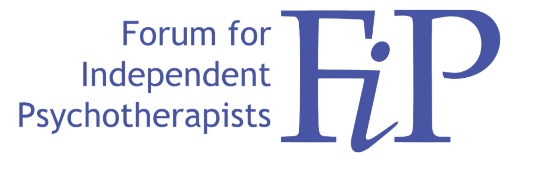 MEMBERS BOOKING FORMPlease complete and return the booking form to admininstrator@fip.org.ukEVENTBrett Kahr - 
"Psychological Infanticide: On Parents Who Murder the Minds of Their BabiesDATES & TIME18th March 2023, 10:30 till 12:30EVENTBrett Kahr - 
"Psychological Infanticide: On Parents Who Murder the Minds of Their BabiesDATES & TIME18th March 2023, 10:30 till 12:30VENUE Online via ZoomVENUE Online via ZoomFEEMembers free of chargeFEEMembers free of chargeFEEMembers free of chargeFEEMembers free of chargePERSONAL DETAILS:PERSONAL DETAILS:PERSONAL DETAILS:PERSONAL DETAILS:Forename:SurnameEmailPhone No.Address: